14 сентября 2022г. учащиеся ГКОУ РД «Кизлярская гимназия-интернат «Культура мира» посетили городскую детскую библиотеку им. Максима Горького и приняли активное участие в мероприятии, приуроченному Дню Единства народов Дагестана под названием «Мы дружбой народов сильны».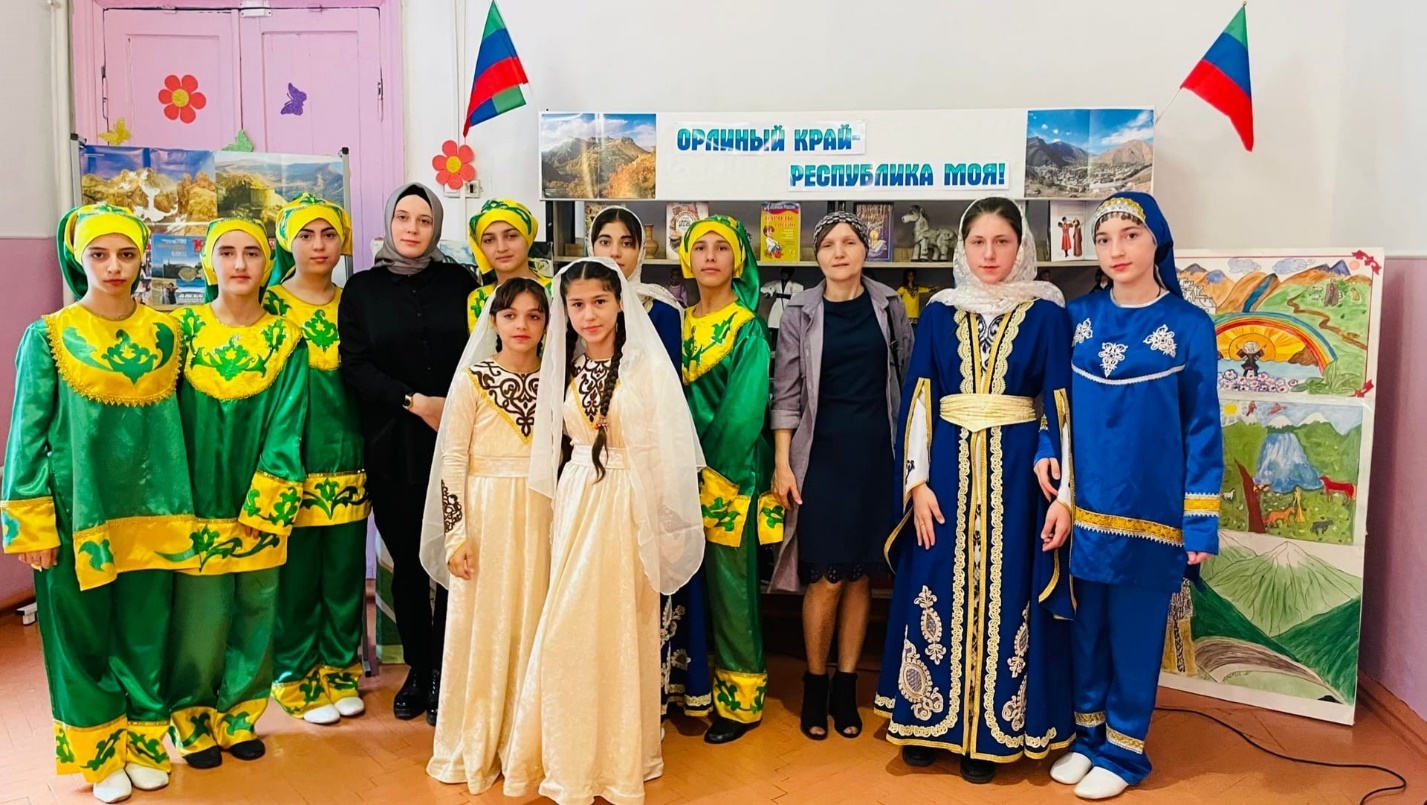 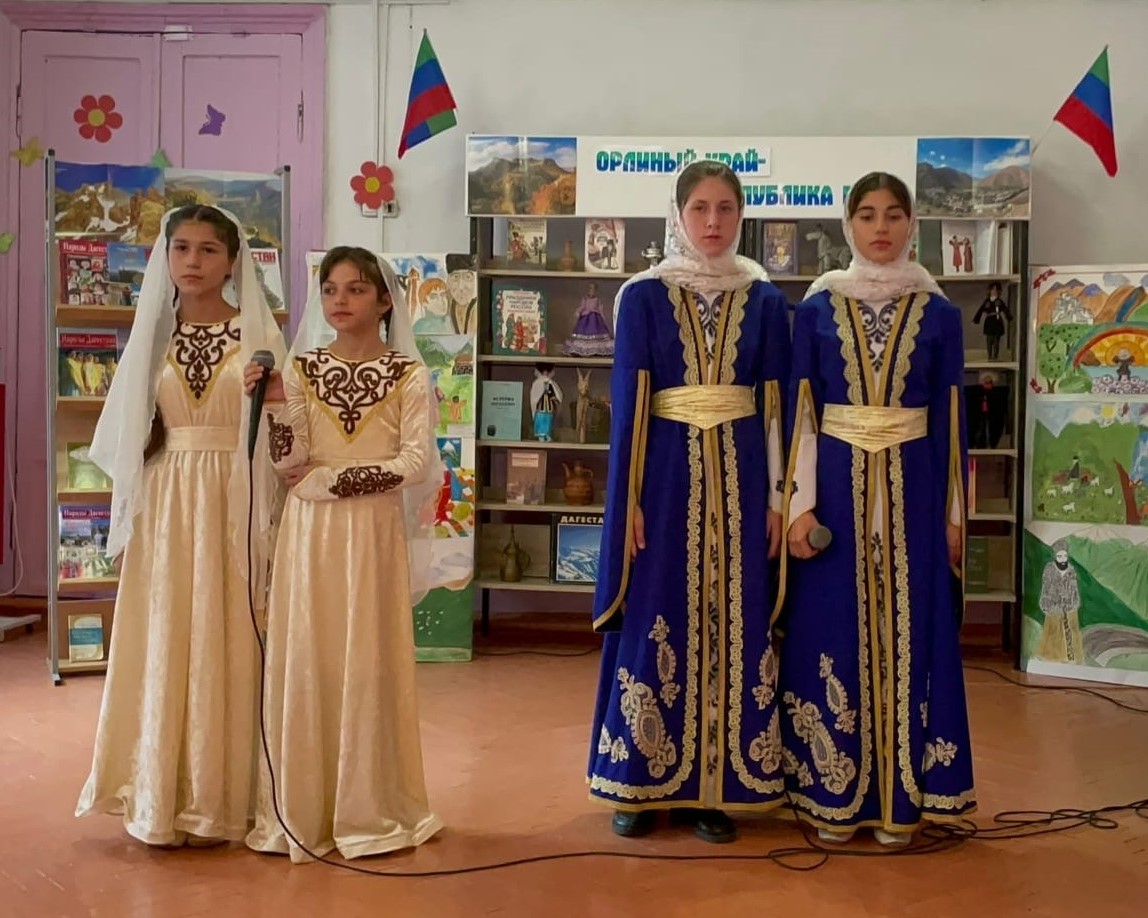 Исполнили «Аварский гимн»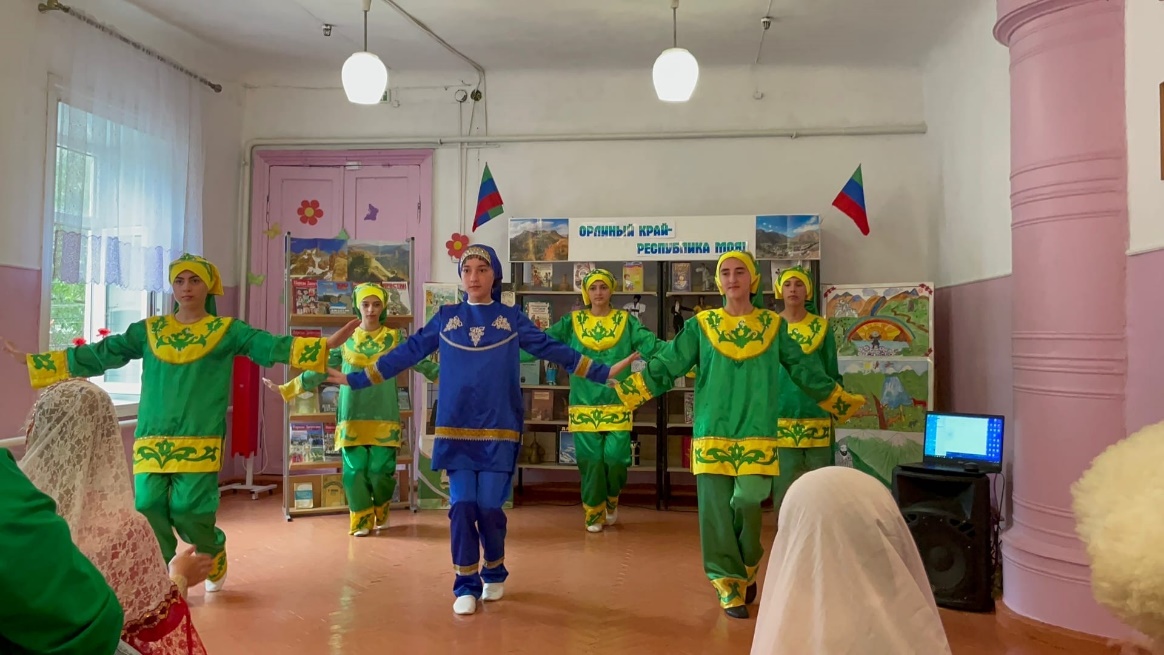 	Аварский танец.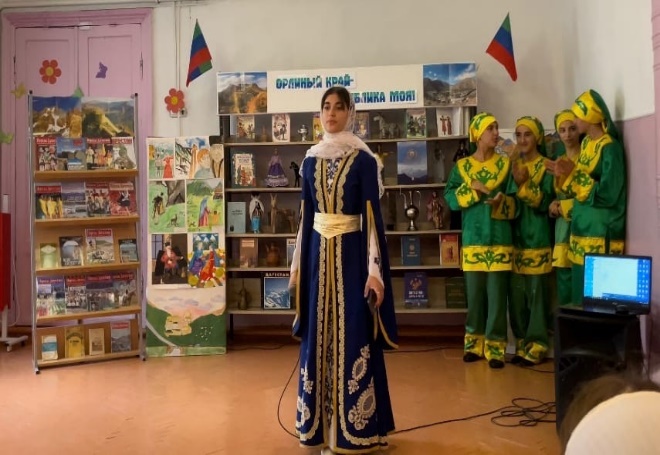 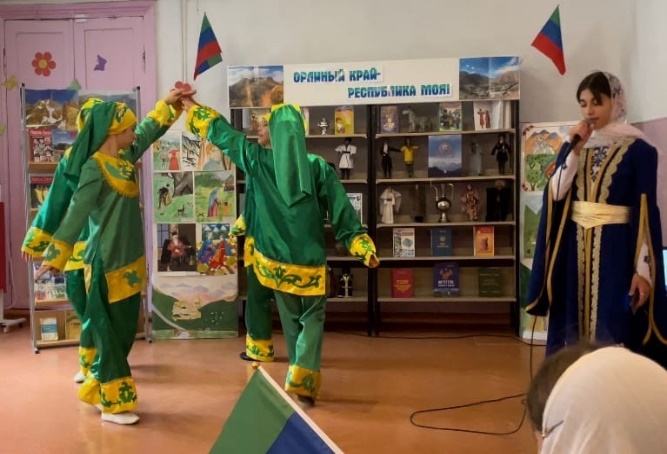 Курамагомедова Хава исполнила песню «Наш Кавказ»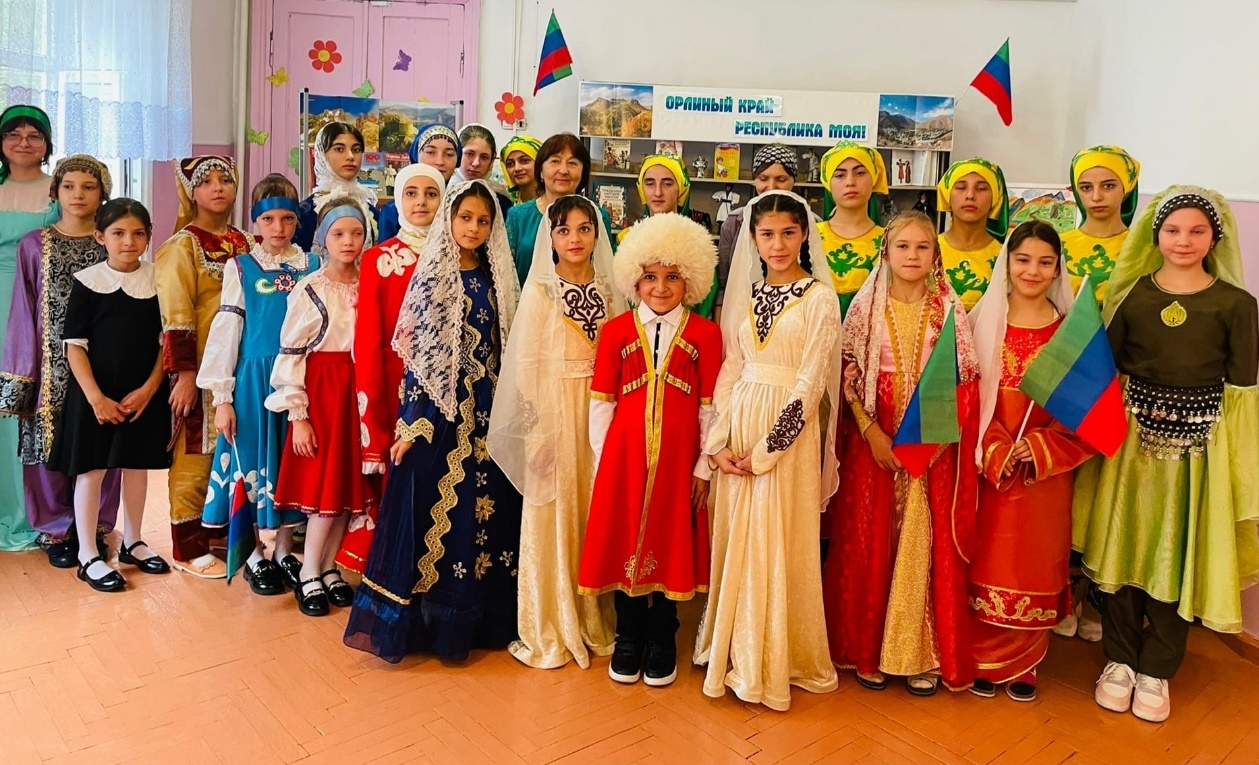  Заведующая библиотеки Петрова Л.С. и учащиеся школы №4 